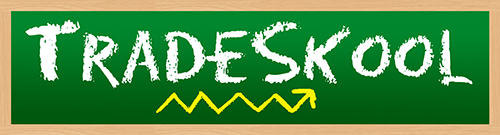 Name: ________________________						Date:__________Fill in the blank to find what kind of superfood Spilz is.K A _ _F _ N N _ __ A R _ I C_ E E K _What is Spilz’s second most powerful vitamin?ThiaminNiacinVitamin KFolateWhat vitamin has less power than the Spilz’s second most powerful vitamin? Vitamin CFolateManganeseThaiminUnscramble to uncover Spilz’s most powerful vitamin. NiamihtK minativEtoalf6B NitamivWhat is Spilz’s second most powerful mineral?SeleniumVitamin ACopper CalciumWhich Mineral is more powerful than Spilz’s second most powerful mineral? ManganeseSodiumCalciumPotassiumRewrite to discover Spilz’s third most powerful mineral. Hint: It’s written backwards!ReppocNoriMuisengamMuissatopSpilz is on the ________________ team.Herb VegetableLegumeSeedWhat does Spilz’s superpower help with?BonesMigraines Blood SugarImmunityWhat is the serving size on Spilz’s trading card? ½  Leaf1 Leek2 Cups, Chopped1 Cup, ChoppedIf you had half Spilz’s size, how many calories would you have?27			663350Fill in the blank to discover what continent Spilz is from.E _R_ _ E _M_R _ I _ A_ O _ T_   A _ _R I _ AA S _ _Solve the math equation in order to find Spilz’s correct energy.11 x 3108 ÷ 2100 + 923 x 4       14. Which altered state does Tradeskool suggest to maximize Spilz’s flavor?Mashed and Seasoned with RosemaryChopped and added to SoupBaba Ganoush Mediterranean DipJammed and Spread on ToastWhat is the main body part used in Spilz’s special move?Legs Full BodyShouldersBack